ASSOCIATION SPORTIVECollège LES PIEUXMercredi 13 Novembre 2019Rencontre N°2ULTIMATE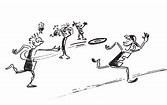 Horaires : 13h30 devant la vie scolaireFin : 16h45Pensez à :-Laisser vos affaires de cours dans le couloir de la salle de permanence.-Composer vos équipes et vérifier que tous et toutes seront présents.- Vous inscrire si vous mangez à la cantine le mardi midi . Repas payables par 5 ( 5x3,49=17,45€) à l'ordre de l'agent comptable du collège le Castillon.-Venir avec votre motivation et votre bonne humeur !-Motivez vous pour venir aussi au CROSS le 20 NovembreResp. 1ère journéeCat.Nb. Eq.Resp. 1ère journéeLieuxResp. 1ère journéeMFG24BH La Halle Poule CPX3-BH2-PX4-BQ65Flamanville NewPoule AMFG15Flamanville NewFL1-PX1-BQ2-BQ1-FL25Flamanville OldPoule B5Flamanville OldBH1-BQ4-BQ3-PX2-BQ54Les Pieux (stade)Poule CBFG 24Les Pieux (stade)PX3-PX4-BQ3-BQ54Les Pieux PolyvalentePoule D4Les Pieux PolyvalentePX5-BQ4-PX6-PX8-PX74Bricquebec OSPoule ABFG 14Bricquebec OSPX1-BQ1-BH1-BQ2-FL24Bricquebec JEPoule B4Bricquebec JEFL1-BH2-PX2-BH3